Тамбовское областное государственное бюджетное учреждение “Региональный информационно-консультационный центр агропромышленного комплекса”РАЗВЕДЕНИЕ ГУСЕЙ В ДОМАШНИХ УСЛОВИЯХ:ПОСОБИЕ ДЛЯ НАЧИНАЮЩИХ.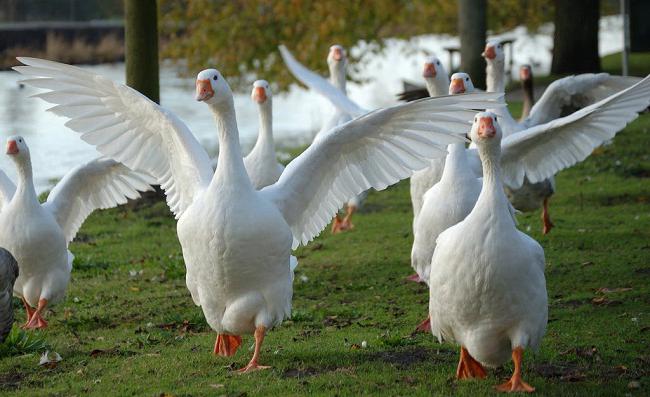 Тамбов 2017 г.СодержаниеГУСИПтицеводство всегда пользовалось большой популярностью, но в первую очередь оно позиционировалось в качестве семейного дела. Наличие гуся в хозяйстве всегда считалось символом благополучия. Гуси являются универсальными домашними птицами. Их всегда ценили как поставщиков вкусного и нежного мяса, яиц, пуха и гусиной печени. Кроме того, жир птицы используется в медицине для профилактики и лечения кожных заболеваний.Эта птица очень устойчива к различным заболеваниям, хорошо переносит холод. Если правильно подойти к организации питания и ухода за птицами, обеспечить их обогреваемым помещением, то птицы не будут терять продуктивности даже в зимний период. Ввиду чего, разведение гусей в современных реалиях становится ещё и очень выгодным бизнесом.К достоинствам данного бизнеса можно отнести небольшой стартовый капитал; отсутствие в надобности обеспечения производства специализированным оборудованием; небольшие временные затраты на занятие бизнесом.С чего же начать и как преуспеть в выращивании данного вида птицы?Главной целью для начинающего предпринимателя, решившего заняться разведением гусей, является получение прибыли от выращивания птицы. Организация налаженного и рентабельного производства служит единственным инструментом, который поможет достичь основной цели. Для успешного ведения деятельности необходимо учесть специфику бизнеса, изучить все  вопросы, связанные с разведением гусей, произвести анализ рынка и составить чёткий бизнес-план. Составление финансового плана является ключевым моментом для начинающего предпринимателя. Бизнес, основанный на разведении гусей, обладает рядом преимуществ. Гусь – птица, способная к быстрому росту (набор веса за 2 месяца может достигать четырех килограммов). Взрослые гусыни способны приносить ежегодно помимо приплода еще 70 кг мяса и субпродуктов. Также фермы по разведению гусей отправляют на реализацию гусиные яйца, пух и прочие продукты. В дальнейшем, при условии успешного течения бизнеса, можно наладить производство консервов из гусиного мяса.Анализ положения дел в отраслиМясо гуся - нежное, вкусное, хорошо усваивается, является диетическим продуктом. По вкусовым свойствам мясо гуся близко к мясу курицы. При выполнении определенных кулинарных требований блюда из мяса гусей можно включать в меню больных атеросклерозом, страдающих малокровием, некоторыми болезнями печени, желчевыводящих путей, они рекомендуются детям, беременным и кормящим матерям, людям, подверженным заболеваниям сердечно-сосудистой системы. Гусиное мясо, кроме того, способствует более быстрому восстановлению сил после перенесенных инфекционных заболеваний, травм, ожогов.Разведение и откорм гусей - перспективная отрасль птицеводства. В год  от одного гуся можно получить в среднем до 5-6 кг мяса. Выбор данного направления обусловлен тем, что по данным статистики в 2016 году в Тамбовской  области произведено около 75 тыс. тонн мяса птицы, причем около 97% составляет мясо курицы, оставшиеся 3% распределены между индейкой, уткой, гусем, перепелом и цесаркой. О недостаточном уровне предложения мяса гуся в Тамбовской области свидетельствует факт отсутствия  производства промышленного уровня. Выращиванием гусей на мясо занимаются преимущественно частные хозяйства, которые не могут обеспечить покрытие всего объема спроса в регионе.Исходя из анализа сложившегося рынка в данном сегменте, который имеет уверенный потенциал для развития, можно сделать вывод о достаточной востребованности планируемой к производству продукции.Выбор породыПравильный выбор породы гусей для разведения является ключевым фактором успеха вашего будущего предприятия. В России известно очень много разновидностей, каждая из которых разводится исходя из конкретной цели. Для постоянного развития фермы нужно сделать так, чтобы гуси имели постоянный приплод. Также критериями для отбора породы может служить выбранное направление бизнеса и климатические особенности региона. Специалисты советуют покупать молодняк на доращивание. На начальном этапе проекта, когда у предпринимателей мало практики, это поможет быстро набраться нужного опыта и позволит упростить проблемы с сертификацией. Следует помнить что гуси, как родители, являются очень плохим примером, поэтому на практике для вывода потомства принято использовать инкубаторы. Порода крупных серых гусей является идеальным выбором для начинающего бизнесмена. Также весьма известны холмогорские. При покупке птенцов следует обязательно проверять наличие сертификата и соответствие их критериям выбранной породы.Содержание гусейГусь – птица вольная, поэтому предпочтительнее держать их на воле. Поэтому земельный участок, предназначенный под гусиную ферму, должен находиться вдали от города и жилых помещений. Чтобы птица «чувствовала себя как дома», необходимо позаботиться о размещении (на 1 особь должно приходиться минимум 10 кв. м. площади луга). Также на территории фермы необходимо наличие искусственного или естественного пруда или водоёма, размер которого должен быть  от 200 кв. м., с расчетом на большое поголовье птицы. Гусь является водной птицей и, если пруда на территории фермы нет, то придётся его организовывать собственноручно.Следует обратить внимание на то, что если естественный водоём находится поблизости от жилых зданий, разведение в нём гусей запрещено.Гуси являются очень шумными и агрессивными птицами, которые могут нападать на людей стаями, поэтому Роспотребнадзор запрещает содержание этой птицы поблизости от населённых пунктов. Первоначальным этапом в составлении и последующей реализации бизнес-плана выращивания гусей является подбор соответствующего помещения. Его размер следует подбирать с учетом дальнейшего прироста выводка: минимум 0,25 кв. м. площади на 1 голову. Птиц принято держать на глубокой подстилке, которую делают из сена, травы и других подобных материалов и по мере загрязнения меняют.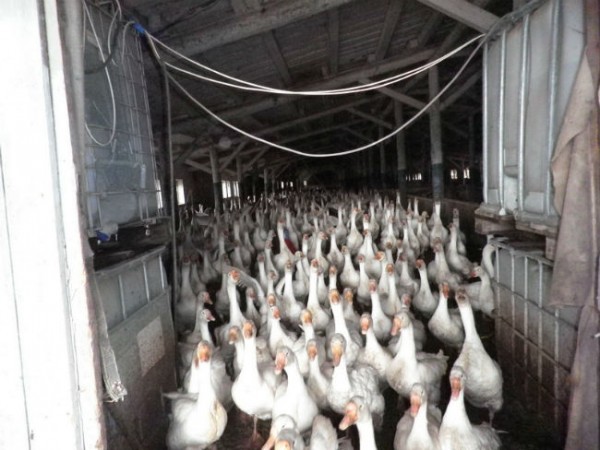 Следует помнить, что в первый год существования самки гусей дают приплод неохотно, а в дальнейшем количество произведенных яиц увеличивается и остается на таком уровне. Кроме этого, в помещении должен быть осуществлен ремонт с адаптацией к условиям проживания птиц. Так как у гусей наиболее восприимчивы к холоду клюв и лапки, то в помещении желательно организовать пол с подогревом или обустройство отопительными приборами. ОборудованиеДальнейшие действия реализации бизнес-плана разведения гусей заключаются в закупке соответствующего оборудования. В первую очередь это касается обогревательных приборов. Они могут быть как электрического типа, так и представлять собой обычные грелки. Помещение следует оборудовать осветительными приборами хотя бы слабой мощности для освещения помещения в темное время суток. Также помещение следует оборудовать соответствующей системой водоснабжения, так как вода нужна гусям не только для питья, но и для принятия водных процедур (для мытья клюва). Помимо оборудования для непосредственного содержания птиц обязательно нужно закупить морозильные камеры, в которых будет храниться гусиное мясо и печень перед реализацией. Для доставки продуктов реализации гусиного производства к месту сбыта следует продумать наличие личного грузового автотранспорта. Для сокращения расходов на старте бизнеса на первое время мини-грузовик может быть взят в аренду. В дальнейшем рекомендуется все же приобрести личное авто.Рацион кормленияОсновной продукт в рационе гусей – это трава. Она составляет до 80% от всех кормов, поедаемых этими птицами. Главным преимуществом гусей перед другими домашними птицами является то, что они поедают преимущественно зелёный корм, который находят под ногами. Вне зависимости от возраста и породы, им необходимо очень много зелени, воды и сочных кормов. В корм годится большинство видов диких растений (одуванчик, луговые травы, подорожник и т. д). Благодаря этому расход комбикорма и примесей в весеннее и летнее время снижается. К забою и реализации первых голов на мясо можно приступить спустя 3-4 месяца после выпаса. «Пастбищный» сезон для этой птицы начинается с появления первой травы и заканчивается в период стойких и постоянных морозов.Реализация продукцииНачинающие предприниматели должны подходить к началу бизнеса с осторожностью и не спешить в стремлении моментально получить прибыль. В первую очередь, потребуется получить практический опыт в организации необходимых условий для разведения гусей и на основе полученных навыков оптимизировать бизнес-процессы. Бизнес, должен быть основан на однократном приобретении поголовья и дальнейшей инкубации яиц с целью регулирования численности поголовья и цикличности производства в хозяйстве. Выращенный молодняк откармливается на мясо, забивается и реализуется.  В дополнение к основному продукту, большим спросом пользуются внутренности гуся, гусиный жир и пух, таким образом, разведение и продажа гусей на мясо является практически безотходным производством.Финансовый планТаблица № 1. Приобретаемое поголовьеТаблица № 2. Выход продукцииТаблица № 3. Структура поголовьяТаблица № 4. Структура рациона, потребность в кормахТаблица № 5. Потребность поголовья взрослой птицы в кормах на срок реализации проекта, ц.Таблица № 6 Текущие расходы, руб.Таблица № 7. Производство продукции т.Таблица № 8. Прогноз продаж и выручки от реализации продукции, т.Выход гусиного мяса составляет  3500 кг. Доход от деятельности по продаже мяса – 3500  кг*240  рублей = 840 000 рублей.При плановом увеличении стоимости мяса, доход от продажи 3500 кг*250 рублей = 875 000  рублей.Таблица № 9. План расходов Окупаемость проекта - 2 года.Прибыль проекта за второй год 475 000 рублей.ЗАКЛЮЧЕНИЕОбращаем ваше внимание на то, что в данном упрощенном варианте расчетов не учтены налоговые платежи, однако, поскольку практически любая деятельность, связанная с извлечением прибыли является налогооблагаемой, необходимо определиться с организационно-правовой формой будущего хозяйства и учесть в расчетах размеры расходов на налогообложение. Определившись с тем, какой бизнес Вы можете организовать на своём приусадебном участке, изучайте рынок сбыта продукции и смело беритесь за реализацию проекта!По интересующим вопросам Вы можете обращаться в Тамбовское областное государственное бюджетное учреждение «Региональный информационно-консультационный центр агропромышленного комплекса».Адрес: 392000, г. Тамбов, ул. Советская, д. 106-аe-mail: rikc-apk@mail.ruhttp://www.tambov-apk.ruТел./факс: 8 (4752) 71-85-56 ТОГБУ «РИКЦ АПК»Тел.: 8(4752) 71-88-46; 71-85-56Тираж 150 экз.Гуси…………………………………………………………………4Анализ положения дел в отрасли…………………………………5Выбор породы…………..………………………………………….6Содержание гусей……………………………….…………………7Оборудование……………………………………………………...9Рацион кормления…………………………………………………9Реализация продукции…………………………………………….10Финансовый план………………………………………………….11Год20182018201820192019201920192020202020202020Квартал2 кв.3 кв.4 кв.1 кв.2 кв.3 кв.4 кв.1 кв.2 кв.3 кв.4 кв.Кол-во приобретаемого поголовья10001000  1000Стоимость 1 гол., тыс. руб. 0,300,30  0,30Общая стоимость, тыс. руб.300,0300,0300,0Мясо гуся на убой в живом весе, кг.5Выход продукции80%Кол-во гол. всего, шт.20182018201820192019201920192020202020202020Кол-во гол. всего, шт.2 кв.3 кв.4 кв.1 кв.2 кв.3 кв.4 кв.1 кв.2 кв.3 кв.4 кв.Молодняк 1000100010000Взрослые 100010001000Выбраковка 300300300Выход поголовья (на мясо)700700700Наименование кормаНа 1 гол. взрослой птицыНа 1 гол. взрослой птицыНаименование кормаВ суткиВ кварталКонцентраты, кг.0,3329,70Наименование кормаНа 1 гол. молодняка (за период откорма)Наименование кормаНа 1 гол. молодняка (за период откорма)Концентраты, кг.35,25Наименование корма20182018201820192019201920192020202020202020Наименование корма2 кв.3 кв.4 кв.1 кв.2 кв.3 кв.4 кв.1 кв.2 кв.3 кв.4 кв.Концентраты0297,0297,000297,0297,000297,0297,0Текущие расходыТариф на 1 гол. в годВетеринария30Электроэнергия2Водоснабжение3ГСМ10Текущие расходы, тыс. руб.20182018201820192019201920192020202020202020Текущие расходы, тыс. руб.2 кв.3 кв.4 кв.1 кв.2 кв.3 кв.4 кв.1 кв.2 кв.3 кв.4 кв.Ветеринария7,507,507,508,038,038,038,038,598,598,598,59Электроэнергия0,500,500,500,540,540,540,540,570,570,570,57Водоснабжение0,750,750,750,800,800,800,800,860,860,860,86ГСМ2,502,502,502,682,682,682,682,862,862,862,86Наименование продукции20182018201820192019201920192020202020202020Наименование продукции2 кв.3 кв.4 кв.1 кв.2 кв.3 кв.4 кв.1 кв.2 кв.3 кв.4 кв.Мясо0,000,03,50,000,000,03,50,000,000,003,5Наименование показателя20182018201820192019201920192020202020202020Наименование показателя2 кв.3 кв.4 кв.1 кв.2 кв.3 кв.4 кв.1 кв.2 кв.3 кв.4 кв.Наименование показателяМясо (гусь)Мясо (гусь)Мясо (гусь)Мясо (гусь)Мясо (гусь)Мясо (гусь)Мясо (гусь)Мясо (гусь)Мясо (гусь)Мясо (гусь)Мясо (гусь)Объем реализации, т.3,53,53,5Цена реализации 1 кг., руб. 240,0250,0  250,0Ожидаемая выручка от реализации, тыс. руб.840,0875,0875,0№ п/пСтатьи доходов и расходовЕд. изм.Кол-во, ед.Цена за ед., тыс. руб.Итого за 1-й годИтого за 2-й год1.РасходыРасходыРасходыРасходыРасходыРасходы1.1.Приобретение гусятшт.10000,3300,0-1.2.Строительство помещения для содержанияшт.1460,0460,0-1.3.Приобретение кормана 1 голову10000,18180,0180,01.4.Ветеринарное обслуживаниена 1 голову10000,0330,0   30,01.5.Электроэнергияна 1 голову10000,0022,02,01.6.Водоснабжениена 1 голову10000,0033,03,01.7.ГСМна 1 голову10000,0110,010,01.8.Прочие расходы--30,030,0-Итого расходов, тыс. руб.Итого расходов, тыс. руб.Итого расходов, тыс. руб.Итого расходов, тыс. руб.Итого расходов, тыс. руб.1015,0225,02.ДоходыДоходыДоходыДоходыДоходыДоходы2.1.Выручка с реализации мяса гусякг.35000,24-0,25840,0875,0Итого доходов, тыс. руб.Итого доходов, тыс. руб.Итого доходов, тыс. руб.Итого доходов, тыс. руб.Итого доходов, тыс. руб.-175,0475,0Плановая прибыль, тыс. руб.Плановая прибыль, тыс. руб.Плановая прибыль, тыс. руб.Плановая прибыль, тыс. руб.Плановая прибыль, тыс. руб.